KAM :Na tábory K mořiNa horyK babičce na chalupuNa koloDo zahraničíDo ZooJAK JEDEME :AutemLetadlemVlakemAutobusemLodíNa koleCO S SEBOU :plavkytelefonrodičespodní prádlosluneční brýleopalovací krémkloboukdobrou náladua jiné důležité věci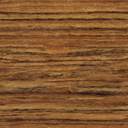 